Vse, kar naj bi bilo zapisano v tvojem zvezku, je v okvirčku.ALI SI ŽE MOJSTER?Cilj današnje ure je, da učenec/učenka:utrjuje in ponavlja sklop Pitagorov izrek.Ponovitev: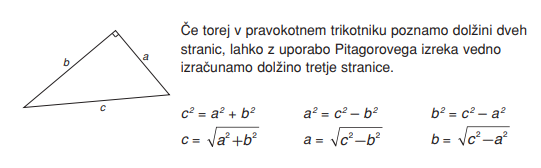 Kratka ponovitev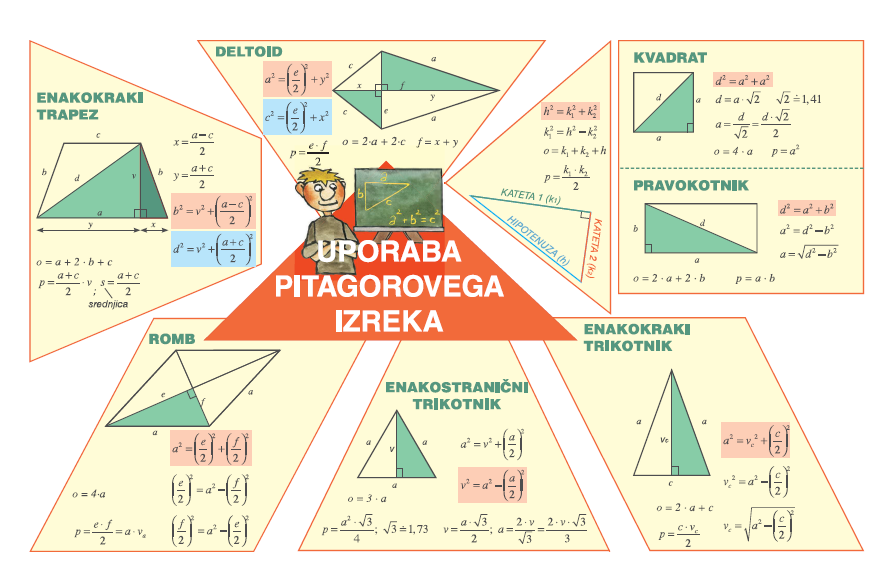 Zapis v zvezek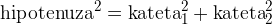 V učbeniku, na str. 196 reši ŠPELA SE PREIZKUSI – poskušaj rešiti čim več nalog.R: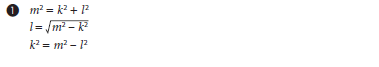 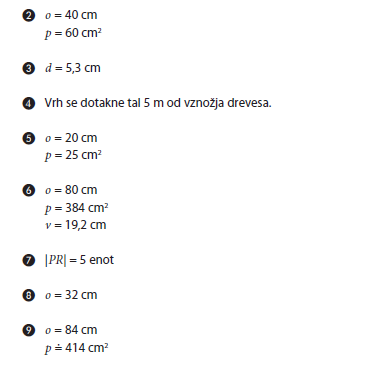 Rešene naloge pošlji na elektronski naslov svojemu učitelju, do četrtke, 14. 5. 2020.Na učitelja se obrni tudi, če boš imel/a težave pri reševanju katere naloge.